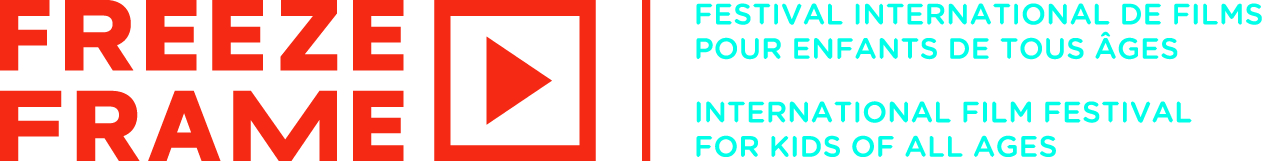 Freeze Frame 2024 Youth Video Contest ApplicationThe student who submits the video to the Freeze Frame Youth Video Contest must complete and submit this form and waiver with their video. Did adults help you make this video? Please give details:Please send entries by February 14th, 2024  at: info@freezeframeonline.org I, _______________________________________________(print your name), the undersigned, authorize Freeze Frame to screen my video production (described above) in a theatre, on the internet, as well as for broadcast, cablecast, webcast, duplication and distribution, in whole or in part, commercially and non-commercially and, to use my video to promote its activities. I also confirm with my signature below that I have read and agree to abide by all rules and regulations of Freeze Frame’s Youth Video Contest. I also guarantee that all performing rights, including talent and music, are free and clear for use.Parent or Guardian ConsentI, ___________________________________________________(print name), the parent or guardian of _______________________ (print your child’s name) am in agreement with the above statement signed by my son/daughter/ward.For more informationCall 204-949-9355 or 204-943-5341or visitwww.freezeframeonline.org Video Contest ApplicationVideo Contest ApplicationApplicant Name:         First                                                             LastAddress:         # And Street Name                                City                                                         Province         Postal Code                                            Phone Number Email:Age and Grade:           Age                                 	GradeSchool Name:Name of video:Length:YesNoFilmmaker’s Waiver